ESCOLA _________________________________DATA:_____/_____/_____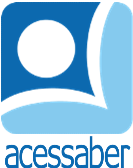 PROF:_______________________________________TURMA:___________NOME:________________________________________________________A viagem da orquestra de animais	Era uma vez uma orquestra de animais! O urso tocava a flauta, os macacos tocavam os violinos, a zebra tocava a harpa, o leão tocava o trombone, o hipopótamo tocava o tambor, o veado tocava o piano, o rinoceronte tocava o violoncelo e a girafa era o maestro que os conduzia. Eles faziam belas músicas e viajavam o mundo dando concertos em seu próprio navio: o “Concerto”!	Um dia, ondas de tempestade atingiram o navio deles e os animais tiveram que abandonar o navio e nadar até a praia. Eles nadaram para salvar sua vida, mas se certificaram de que todos trouxessem junto seus instrumentos. Foram parar em uma ilha deserta e, após procurarem, encontraram todo tipo de fruta deliciosa! Aves amistosas da ilha os ajudaram a construir um abrigo com folhas de palmeiras e lhes ensinaram a alegre canção das aves da ilha. Eles, então comeram amoras e cocos e decidiram fazer um concerto para as amistosas aves da ilha. Bem quando estavam tocando seus instrumentos, um navio no mar tocou sua buzina! Ele tinha ouvido o som doce e familiar dos instrumentos e estava a caminho para resgatar os animais e o navio “Concerto”!	A orquestra ficou encantada e prometeu às aves da ilha incluir a sua canção das aves em cada um de seus concertos!Autor desconhecidoQuestõesQual é o título do texto?R: __________________________________________________________________Quantos parágrafos há no texto?R: __________________________________________________________________Qual instrumento cada animal tocará?R: ______________________________________________________________________________________________________________________________________________________________________________________________________________________________________________________________________________Onde eles tocavam?R: ______________________________________________________________________________________________________________________________________O que aconteceu em um dia de tempestade?R: __________________________________________________________________________________________________________________________________________________________________________________________________________________________________________________________________________________________________________________________________________________O que eles fizeram assim que chegaram a ilha?R: __________________________________________________________________________________________________________________________________________________________________________________________________________________________________________________________________________________________________________________________________________________O que as aves fizeram? O que receberam em troca?R: ______________________________________________________________________________________________________________________________________________________________________________________________________________________________________________________________________________________________________________________________________________________________________________________________________________________Que promessa os músicos fizeram as aves?R: ______________________________________________________________________________________________________________________________________________________________________________________________________________________________________________________________________________________________________________________________________________________________________________________________________________________Pesquise no dicionário o significado das palavras abaixo:Orquestra: _______________________________________________________________________________________________________________________________________________________________________________________________________________________________________________________________________Maestro: _________________________________________________________________________________________________________________________________________________________________________________________________________________________________________________________________________Concerto: ________________________________________________________________________________________________________________________________________________________________________________________________________________________________________________________________________Amistosa: ________________________________________________________________________________________________________________________________________________________________________________________________________________________________________________________________________Faça uma ilustração da história: